Sensory pack We recognise that many people with Neurodiverse conditions, can experience overstimulation or under stimulation by their environment referred to as hypersensitivity or hyposensitivity. To support a more inclusive environment we have available this sensory pack. Please don’t forget to hand back at the end of your visit.Item NameDescription Ear defenders / headphonesEar Defenders can be helpful for individuals who are sensitive to noise and certain sounds.Good for:Reducing sounds aroundProvides a safer space for the wearer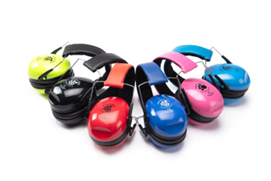 Resistance bandResistance Bands are stretchy, wide rubber bands that provide proprioceptive input. Good for:Sensory regulationHelps calm and ground the nervous systemIncreases body awarenessSupports emotional regulation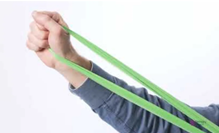 Fidget ItemsFidget toys can provide a constructive outlet for excess energy. Included are 2 different toys, a Sensory Stretchy hand toy and a Pop fidget toy. Good for:Sensory regulationHelps calm and ground the nervous systemSupports emotional regulationReducing anxiety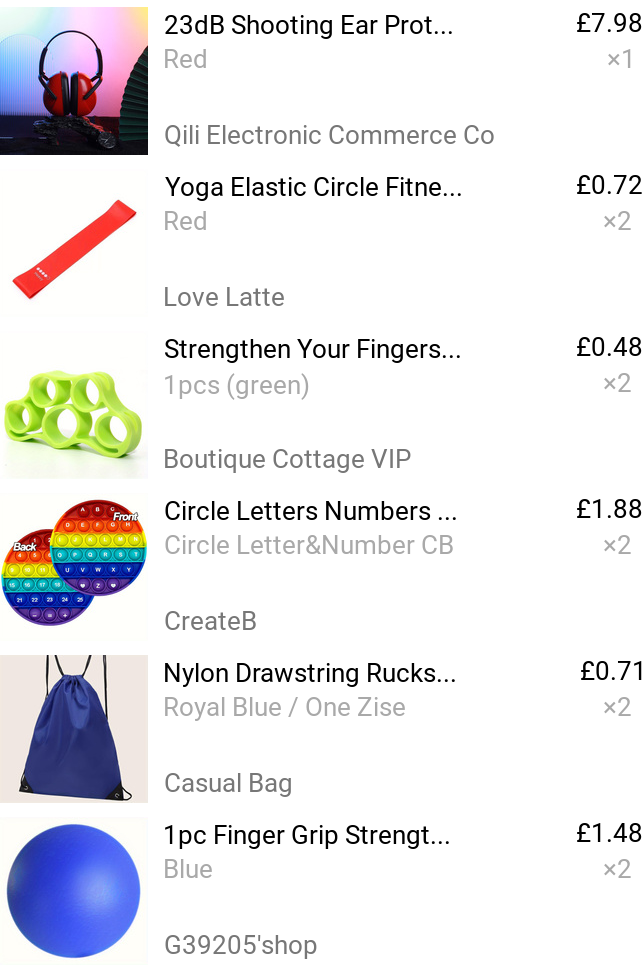 Stress ballTactile ball to allow the user to experience a deep and calming pressure to the sensory system.Good for:Reducing anxietyApplies deep pressure